NOMINATION FOR ESPBC“Paraeducator of the Year” or “Office Professional of the Year”This nomination form must be in the ESPBC office by Friday, March 5, 2021.  Please send this form to ESPBC Recognition Committee, 1220C East Joppa Road Suite 514, Towson, MD  21286 or electronically to Seleste Harris at sharris@mseanea.org.  Purpose:The Education Support Professionals of Baltimore County (ESPBC) Paraeducator and/or Office Professional of the Year Award(s) recognizes the contributions made by ESPs to their schools, communities, and their profession. The award is presented to a member(s) of ESPBC who demonstrate outstanding accomplishments and reflect the contributions of ESPs to public education.Eligibility:All current ESP members of ESPBC are eligible for nomination.Name of Nominee (ESPBC members only) ____________________________________________Current Position __________________________________________________________________Current Worksite _______________________________________	Years: _______ to present Past worksites/positions with Baltimore County Public Schools_____________________________________________________	Years: _______ to ____________________________________________________________	Years: _______ to ____________________________________________________________	Years: _______ to _______Number of years as a member of ESPBC ________________Reason(s) for Nomination:____________________________________________________________________________________________________________________________________________________________________________________________________________________________________________________________________________________________________________________________Personal Qualities of the Nominee (Give specific examples):____________________________________________________________________________________________________________________________________________________________________________________________________________________________________________________________________________________________________________________________List the Nominee’s Contributions to Education and Other Related Work (include professional classes or training, any community organizations and other activities) associated with ESPBC/MSEA/NEA._____________________________________________________________________________________________________________________________________________________________________________________________________________________________________________Promotional Photo:Please include a photo, a headshot of the nominee that will be used for promotional purposes only. This photo will not be considered by the selection committee.  One (1) person (in addition to the nominator), who must be an ESPBC or TABCO member (if eligible), is required to sign this nomination form to “second the nomination”.  This person must write a letter of support which must be attached to this nomination form.  The letter and this form must be received at the ESPBC office by Friday, March 5, 2021 for the nomination to be considered.  No exceptions will be made.  This information should be sent to ESPBC Recognition Committee, 1220C East Joppa Road Suite 514, Towson, MD  21286 or electronically to Seleste Harris at sharris@mseanea.org.  The nomination forms will be kept confidential.  The nominator may also submit a letter of support, in addition to the one from the person seconding the nomination.  Additional letters of support are considered.This nomination is seconded by:Name			Position			ESPBC or TABCO		Phone Number_______________________________________________________________________________Current individual officers and Board of Directors members of ESPBC are ineligible to receive this award, to nominate, or to second the nomination, of a potential recipient.Nominated by: ___________________________________________________________________ (Must be a member of ESPBC or TABCO)Worksite: ___________________________________________________ Phone: ______________Please follow the guidelines above accurately in order to assure eligibility for the person nominated.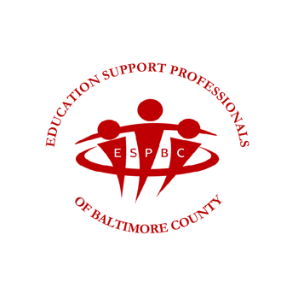 